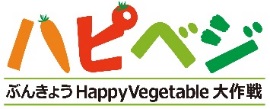 ＜ハッピーベジタブルフェスタとは＞　野菜は、健康を維持・増進していくために大切な食品の1つです。しかし、平成28年国民健康・栄養調査の結果によると、日本人の野菜平均摂取は269ｇであり、摂取目標値350ｇに対して野菜不足という結果が出ています。健やかな食生活を実践していく為には、区民一人ひとりが食に対する知識を身につけていかなければなりません。　ハッピーベジタブルフェスタは、区民の皆様が「食」を楽しみながら野菜摂取への関心を深めていくことを目的に開催している食育イベントです。日頃から食育活動に取り組む個人・団体等と協働し、野菜に関する食育情報を発信しています。◇日　　時　　　　平成30年8月30日（木）・31日（金）　　　　　　　　　午前10時～午後5時◇開催場所　　　　文京シビックセンター１階展示室1・2　　　　　　　　　地下2階区民ひろば◇主　　催　　　　文京保健所健康推進課◇参加規模　　　　約20団体◇来場者予定数　　延4,621人（平成29年度実績）◇募集項目※複数選択も可◇申込み締切　　　平成30年3月1日（木）◇参加費用　　　　無料（出展者には、必要に応じて事務用品の補助があります）◇参加確定　　　　お申込みいただいた内容を検討の上、3月下旬にご連絡します。　　　　　　　　　参加確定後、参加にあたっての説明会を開催いたします。　　　　　　　　　説明会＜4/25（水）・7/2（月）＞への参加は必須です。◇注意事項　　　　①出展は2日間を基本とし、常時説明員を配置してください。　　　　　　　　　②机・椅子は、規定の範囲内で事務局が準備いたします。　　　　　　　　　　延長コード等その他の必要な用品はご用意ください。　　　　　　　　　③床面を汚さないように、必要に応じて養生をお願いいたします。　　　　　　　　　④物販にあたっては、必ず「ぶんきょう野菜大使と協力した食育活動」　　　　　　　　　　が必須となります。販売のみの参加はできません。　　　　　　　　　⑤出展のブース割り（場所・位置）については、参加団体数・実施形態　　　　　　　　　　・内容を勘案し、事務局側にて決定します。　　　　　　　　　　ご理解とご協力の程、よろしくお願いいたします。　　　　　　　　　⑥政治活動・宗教活動・販売促進活動に関しては、禁止いたします。出展・講演・出演を希望される個人・団体は、以下の各項目にご記入いただき、運営事務局へ、メール・ＦＡＸ・郵送にてお申込みください。　　※お手元に、必ず控えをお取りください。ハッピーベジタブルベジタブルフェスタ事務局　文京区文京保健所健康推進課　及川・豊田住所	〒112-8555　文京区春日1-16-21電話	03-5803-1229FAX	03-5803-1355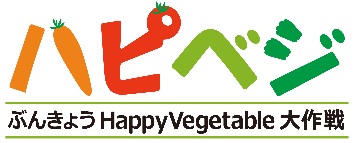 E‐mail	b384000@city.bunkyo.lg.jp　※＠以下は、すべてアルファベットです内容会場①「野菜の食育」に関するパネル展示文京シビックセンター1階：展示室１・２地下2階：区民ひろば②「野菜」に関するクイズ・ゲーム等体験コーナー文京シビックセンター1階：展示室１・２地下2階：区民ひろば③野菜大使とともに販売する野菜販売コーナー(事業者)文京シビックセンター1階：展示室１・２地下2階：区民ひろば④野菜・栄養に関する食育講座・講演（講師）文京シビックセンター1階：展示室１・２地下2階：区民ひろば⑤その他の提案コーナー（事務局が必要と認めたもの）文京シビックセンター1階：展示室１・２地下2階：区民ひろば団体名（参加者名）フリガナ団体名（参加者名）ご担当者名ご住所〒〒〒〒連絡先ＴＥＬＴＥＬE‐mailE‐mail連絡先ＦＡＸＦＡＸE‐mailE‐mail出展区分希望するものに○をつけてください(     ) ①「野菜の食育」に関するパネル展示(     ) ②「野菜」に関するクイズ・ゲーム等体験コーナー(     ) ③野菜大使とともに実施する野菜等販売コーナー（事業者）(     ) ④野菜・栄養に関する食育講座・講演（講師）(     ) ⑤その他の提案コーナー希望するものに○をつけてください(     ) ①「野菜の食育」に関するパネル展示(     ) ②「野菜」に関するクイズ・ゲーム等体験コーナー(     ) ③野菜大使とともに実施する野菜等販売コーナー（事業者）(     ) ④野菜・栄養に関する食育講座・講演（講師）(     ) ⑤その他の提案コーナー希望するものに○をつけてください(     ) ①「野菜の食育」に関するパネル展示(     ) ②「野菜」に関するクイズ・ゲーム等体験コーナー(     ) ③野菜大使とともに実施する野菜等販売コーナー（事業者）(     ) ④野菜・栄養に関する食育講座・講演（講師）(     ) ⑤その他の提案コーナー希望するものに○をつけてください(     ) ①「野菜の食育」に関するパネル展示(     ) ②「野菜」に関するクイズ・ゲーム等体験コーナー(     ) ③野菜大使とともに実施する野菜等販売コーナー（事業者）(     ) ④野菜・栄養に関する食育講座・講演（講師）(     ) ⑤その他の提案コーナー実施内容説明欄テーマ実施内容説明欄使用媒体実施内容説明欄内容詳細説明資料があれば添付してください詳細説明資料があれば添付してください詳細説明資料があれば添付してください備考椅子・机が必要な場合は、それぞれ個数を記載してください椅子・机が必要な場合は、それぞれ個数を記載してください椅子・机が必要な場合は、それぞれ個数を記載してください椅子・机が必要な場合は、それぞれ個数を記載してください